СООБЩЕНИЕо проведении независимой антикоррупционной экспертизыМинистерство финансов Чеченской Республики сообщает о проведении независимой антикоррупционной экспертизы проекта приказа Министерства финансов Чеченской Республики «Об утверждении Порядка взыскания неиспользованных остатков межбюджетных трансфертов, полученных в форме субсидий, субвенций и иных межбюджетных трансфертов, имеющих целевое назначение, межбюджетных трансфертов бюджету государственного внебюджетного фонда, предоставленных из республиканского бюджета».Независимая антикоррупционная экспертиза может проводиться юридическими и физическими лицами, аккредитованными Министерством юстиции Российской Федерации в качестве независимых экспертов, уполномоченных на проведение экспертизы проектов нормативных правовых актов и иных документов на коррупциогенность.По результатам проведения независимой антикоррупционной экспертизы, в случае выявления коррупциогенных факторов оформляется заключение, в котором указываются выявленные в проекте приказа Министерства финансов Чеченской Республики коррупциогенные факторы и предлагаются способы их устранения.Заключение направляется в Министерство финансов Чеченской Республики по почте (по адресу: г.Грозный, ул.Гаражная, д. 2а., 364000) либо в виде электронного документа (e-mail: minfin.chr@95gov.ru).Срок проведения независимой антикоррупционной экспертизы с 17 января 2024 года по 26 января 2024 года.Дата начала приема заключений по результатам независимой антикоррупционной экспертизы – 17 января 2024 года, дата окончания приема заключений по результатам независимой антикоррупционной экспертизы 26 января 2024 года.Независимая антикоррупционная экспертиза проводится за счет собственных средств юридических и физических лиц, проводящих независимую антикоррупционную экспертизу.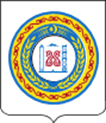 МИНИСТЕРСТВО ФИНАНСОВ	 ЧЕЧЕНСКОЙ РЕСПУБЛИКИНОХЧИЙН РЕСПУБЛИКИН ФИНАНСИЙН МИНИСТЕРСТВОПРИКАЗот					        				           	№г. ГрозныйОб утверждении Порядка взысканиянеиспользованных остатков межбюджетных трансфертов, полученных в форме субсидий,субвенций и иных межбюджетных трансфертов,имеющих целевое назначение, межбюджетныхтрансфертов бюджету государственного внебюджетного фонда, предоставленных из республиканского бюджета В соответствии с абзацем 5 пункта 5 статьи 242 Бюджетного кодекса Российской Федерации и постановления Правительства Чеченской Республики от 26 декабря 2023 года № 357 «Об утверждении Порядка возврата не использованных в отчетном финансовом году остатков межбюджетных трансфертов, предоставленных из республиканского бюджета в форме субсидий, субвенций и иных межбюджетных трансфертов, имеющих целевое назначение, в доход бюджета, которому они ранее были предоставлены» приказываю:1. Утвердить прилагаемый Порядок взыскания неиспользованных остатков межбюджетных трансфертов, полученных в форме субсидий, субвенций и иных межбюджетных трансфертов, имеющих целевое назначение, межбюджетных трансфертов бюджету государственного внебюджетного фонда, предоставленных из республиканского бюджета.2. Признать утратившим силу приказ Министерства финансов Чеченской Республики от 11 декабря 2017 года № 01.03.02/363 «Об утверждении Порядка возврата и взыскания неиспользованных остатков межбюджетных трансфертов, полученных в форме субсидий, субвенций и иных межбюджетных трансфертов, имеющих целевое назначение, представленных из республиканского бюджета». 3.  Контроль за выполнением настоящего приказа оставляю за собой.4. Настоящий приказ вступает в силу со дня его официального опубликования на официальном сайте Министерства финансов Чеченской Республики www.minfinchr.ru в информационно-телекоммуникационной сети «Интернет».Заместитель Председателя ПравительстваЧеченской Республики – министр финансовЧеченской Республики                                                                                      С.Х. ТагаевУТВЕРЖДЕНприказом Министерства финансовЧеченской Республикиот                           №ПОРЯДОКвзыскания неиспользованных остатков межбюджетных трансфертов, полученных в форме субсидий, субвенций и иных межбюджетных трансфертов, имеющих целевое значение, межбюджетных трансфертов бюджету государственного внебюджетного фонда, предоставленных из республиканского бюджета1. Общие положения1.1. Настоящий Порядок взыскания неиспользованных остатков межбюджетных трансфертов, полученных в форме субсидий, субвенций и иных межбюджетных трансфертов, имеющих целевое назначение, межбюджетных трансфертов бюджету государственного внебюджетного фонда, предоставленных из республиканского бюджета (далее - Порядок), устанавливает правила взыскания в республиканский бюджет неиспользованных по состоянию на 1 января текущего финансового года остатков межбюджетных трансфертов, полученных в форме субсидий, субвенций, иных межбюджетных трансфертов, имеющих целевое назначение, межбюджетных трансфертов бюджету государственного внебюджетного фонда, за исключением межбюджетных трансфертов, источником финансового обеспечения которых являются бюджетные ассигнования резервного фонда Президента Российской Федерации, предоставленных из республиканского бюджета (далее соответственно - целевые средства, неиспользованные остатки целевых средств). 1.2. В рамках настоящего Порядка используются следующие понятия:главными администраторами доходов республиканского бюджета от возврата неиспользованных остатков целевых средств (код доходов 2 18 00000 00 0000 150) являются главные администраторы доходов республиканского бюджета, за которыми в соответствии с законом Чеченской Республики о республиканском бюджете на соответствующий финансовый год и плановый период закреплены доходы республиканского бюджета от возврата неиспользованных остатков целевых средств (далее - администраторы доходов от возврата);главными администраторами доходов по возврату неиспользованных остатков целевых средств (код доходов 2 19 00000 00 0000 150) являются главные администраторы доходов местного бюджета, органы управления государственными внебюджетными фондами, за которыми в соответствии с законодательными и иными нормативными правовыми актами, решением о местном бюджете закреплены доходы по возврату неиспользованных остатков целевых средств (далее - администраторы доходов по возврату).2. Порядок взыскания целевых средств в республиканский бюджет2.1. Порядок взыскания в доход республиканского бюджета целевых средств осуществляется в соответствии с приказом Министерства финансов Российской Федерации от 13 апреля 2020 года № 68н «Об утверждении Общих требований к порядку взыскания в доход бюджетов неиспользованных остатков межбюджетных трансфертов, полученных в форме субсидий, субвенций и иных межбюджетных трансфертов, имеющих целевое назначение, межбюджетных трансфертов бюджетам государственных внебюджетных фондов, и Порядка взыскания неиспользованных остатков межбюджетных трансфертов, предоставленных из федерального бюджета» (далее - Приказ № 68н).2.2. Формирование и обмен документами (за исключением документов, содержащих сведения, составляющие государственную тайну) в соответствии с настоящим Порядком осуществляется в форме электронных документов с использованием усиленных квалифицированных электронных подписей уполномоченных лиц в государственной интегрированной информационной системе управления общественными финансами «Электронный бюджет».При формировании документов, указанных в абзаце первом настоящего пункта, используются классификаторы, реестры и справочники, ведение которых осуществляется в соответствии с Положением о государственной интегрированной информационной системе управления общественными финансами «Электронный бюджет», утвержденным постановлением Правительства Российской Федерации от 30 июня 2015 года № 658.2.3. Неиспользованные остатки целевых средств подлежат возврату в республиканский бюджет главными администраторами доходов бюджетов по возврату.2.4. В случае если главными администраторами доходов бюджетов по возврату неиспользованные остатки целевых средств не перечислены в доход республиканского бюджета в течение срока, установленного бюджетным законодательством Российской Федерации (далее - установленный законодательством срок), главные администраторы доходов республиканского бюджета от возврата не позднее 10 рабочих дней после истечения установленного законодательством срока представляют в Министерство финансов Чеченской Республики сведения о подлежащих взысканию остатках межбюджетных трансфертов, полученных из республиканского бюджета в форме субсидий, субвенций и иных межбюджетных трансфертов, имеющих целевое назначение, межбюджетных трансфертов бюджету государственного внебюджетного фонда, предоставленных из республиканского бюджета, за исключением межбюджетных трансфертов, источником финансового обеспечения которых являются бюджетные ассигнования резервного фонда Президента Российской Федерации, неиспользованных по состоянию на 1 января текущего финансового года, по форме согласно приложению к настоящему Порядку.2.5. Структурные подразделения Министерства финансов Чеченской Республики  (далее - Министерство) в соответствии с компетенцией, определенной положениями о соответствующих структурных подразделениях Министерства, осуществляют проверку сведений и в течение 10 рабочих дней со дня получения сведений обеспечивают подготовку и принятие решения о взыскании неиспользованных остатков целевых средств (далее - Решение о взыскании) по форме согласно приложению к Общим требованиям к порядку взыскания в доход бюджетов неиспользованных остатков межбюджетных трансфертов, полученных в форме субсидий, субвенций и иных межбюджетных трансфертов, имеющих целевое назначение, межбюджетных трансфертов бюджетам государственных внебюджетных фондов, утвержденным Приказом № 68н.2.6. Уполномоченное структурное подразделение Министерства обеспечивает направление копии Решения о взыскании в Управление Федерального казначейства по Чеченской Республике, соответствующему администратору доходов от возврата, финансовому органу публично-правового образования (органу управления государственным внебюджетным фондом), из бюджета которого взыскиваются неиспользованные остатки целевых средств, в течение 2 рабочих дней, следующих за днем его принятия, но не позднее 30 рабочих дней после истечения установленного законодательством срока.                                             Приложение                                                                                              к Порядку взыскания неиспользованных                                                                                           остатков межбюджетных трансфертов,                                                                              полученных в форме субсидий,                                                                                     субвенций и иных межбюджетных                                                                               трансфертов, имеющих целевое                                                                         назначение, межбюджетных                                                                                              трансфертов бюджету государственного                                                                                               внебюджетного фонда, предоставленных                                                                             из республиканского бюджетаСведения
о подлежащих взысканию остатках межбюджетных трансфертов, полученных из республиканского бюджета в форме субсидий, субвенций и иных межбюджетных трансфертов, имеющих целевое назначение, межбюджетных трансфертов бюджету государственного внебюджетного фонда, предоставленных из республиканского бюджета, за исключением межбюджетных трансфертов, источником финансового обеспечения которых являются бюджетные ассигнования резервного фонда Президента Российской Федерации, неиспользованных по состоянию на 1 января 20___ г.Наименование и код главного администратора доходов республиканского бюджета (ГРБС)________Идентификационный номер налогоплательщика (ИНН ГРБС)__________________________________Код причины постановки на налоговый учет (КПП ГРБС)___________________________________Единица измерения: руб.Руководитель(уполномоченное лицо) _________ _____________________ Главный бухгалтер _______ _____________________                                           (подпись)      (расшифровка подписи)                                                  (подпись)   (расшифровка подписи)Ответственное лицо ___________ _________ _____________________ ________                                     (должность)       (подпись)        (расшифровка подписи)        (телефон)«__» ______________ 20__г.№п/пНаименование бюджета бюджетной системы Российской ФедерацииКод доходов бюджета от возврата неиспользованных остатков целевых средств по БК 2)Код целевой статьи расходов по предоставленным целевым средствам по БК 3)Код доходов бюджета по возврату неиспользованных остатков целевых средств по БК 4)Неиспользованный остаток целевых средствНеиспользованный остаток целевых средствНеиспользованный остаток целевых средствНеиспользованный остаток целевых средств№п/пНаименование бюджета бюджетной системы Российской ФедерацииКод доходов бюджета от возврата неиспользованных остатков целевых средств по БК 2)Код целевой статьи расходов по предоставленным целевым средствам по БК 3)Код доходов бюджета по возврату неиспользованных остатков целевых средств по БК 4)по состоянию на 1 января 20___гв том числе:в том числе:в том числе:№п/пНаименование бюджета бюджетной системы Российской ФедерацииКод доходов бюджета от возврата неиспользованных остатков целевых средств по БК 2)Код целевой статьи расходов по предоставленным целевым средствам по БК 3)Код доходов бюджета по возврату неиспользованных остатков целевых средств по БК 4)по состоянию на 1 января 20___гпоступило в доход республиканского бюджета поступило в доход республиканского бюджета подлежит взысканию в доход республиканского бюджета №п/пНаименование бюджета бюджетной системы Российской ФедерацииКод доходов бюджета от возврата неиспользованных остатков целевых средств по БК 2)Код целевой статьи расходов по предоставленным целевым средствам по БК 3)Код доходов бюджета по возврату неиспользованных остатков целевых средств по БК 4)по состоянию на 1 января 20___гсуммараспоряжение о совершении казначейского платежа 5) (дата, номер)подлежит взысканию в доход республиканского бюджета 1234567891Итого по бюджету бюджетной системы Российской Федерации 1)XXXX1.11.22Итого по бюджету бюджетной системы Российской Федерации 1)XXXX2.12.2Всего по ГРБСXXXX1) Указывается наименование бюджета бюджетной системы Российской Федерации, из бюджета которого взыскиваются неиспользованные остатки межбюджетных трансфертов, полученных из республиканского бюджета в форме субсидий, субвенций и иных межбюджетных трансфертов, имеющих целевое назначение, межбюджетных трансфертов бюджету государственного внебюджетного фонда, предоставленных из республиканского бюджета, за исключением межбюджетных трансфертов, источником финансового обеспечения которых являются бюджетные ассигнования резервного фонда Президента Российской Федерации [далее - целевые средства), код общероссийского классификатора территорий муниципальных образований (ОКТМО), номер в реестровой записи Реестра участников бюджетного процесса, а также юридических лиц, не являющихся участниками бюджетного процесса.2) Код доходов бюджета от возврата неиспользованных остатков целевых средств по БК - код классификации доходов бюджетов в отчетном финансовом году для отражения доходов от возврата неиспользованных остатков целевых средств (в 1 - 3 разрядах кода классификации доходов бюджетов указываются нули).3) Код целевой статьи расходов по БК код целевой статьи расходов республиканского бюджета в отчетном финансовом году по предоставленным целевым средствам4) Код доходов бюджета по возврату неиспользованных остатков целевых средств по БК - код классификации доходов бюджетов в отчетном финансовом году для отражения доходов по возврату неиспользованных остатков целевых средств (в 1 - 3 разрядах кода классификации доходов бюджетов указываются нули).5) Одновременно представляется копия распоряжения о совершении казначейского платежа, оформленного в соответствии с приказом Федерального казначейства от 14 мая 2020 г. N 21н "О Порядке казначейского обслуживания"1) Указывается наименование бюджета бюджетной системы Российской Федерации, из бюджета которого взыскиваются неиспользованные остатки межбюджетных трансфертов, полученных из республиканского бюджета в форме субсидий, субвенций и иных межбюджетных трансфертов, имеющих целевое назначение, межбюджетных трансфертов бюджету государственного внебюджетного фонда, предоставленных из республиканского бюджета, за исключением межбюджетных трансфертов, источником финансового обеспечения которых являются бюджетные ассигнования резервного фонда Президента Российской Федерации [далее - целевые средства), код общероссийского классификатора территорий муниципальных образований (ОКТМО), номер в реестровой записи Реестра участников бюджетного процесса, а также юридических лиц, не являющихся участниками бюджетного процесса.2) Код доходов бюджета от возврата неиспользованных остатков целевых средств по БК - код классификации доходов бюджетов в отчетном финансовом году для отражения доходов от возврата неиспользованных остатков целевых средств (в 1 - 3 разрядах кода классификации доходов бюджетов указываются нули).3) Код целевой статьи расходов по БК код целевой статьи расходов республиканского бюджета в отчетном финансовом году по предоставленным целевым средствам4) Код доходов бюджета по возврату неиспользованных остатков целевых средств по БК - код классификации доходов бюджетов в отчетном финансовом году для отражения доходов по возврату неиспользованных остатков целевых средств (в 1 - 3 разрядах кода классификации доходов бюджетов указываются нули).5) Одновременно представляется копия распоряжения о совершении казначейского платежа, оформленного в соответствии с приказом Федерального казначейства от 14 мая 2020 г. N 21н "О Порядке казначейского обслуживания"1) Указывается наименование бюджета бюджетной системы Российской Федерации, из бюджета которого взыскиваются неиспользованные остатки межбюджетных трансфертов, полученных из республиканского бюджета в форме субсидий, субвенций и иных межбюджетных трансфертов, имеющих целевое назначение, межбюджетных трансфертов бюджету государственного внебюджетного фонда, предоставленных из республиканского бюджета, за исключением межбюджетных трансфертов, источником финансового обеспечения которых являются бюджетные ассигнования резервного фонда Президента Российской Федерации [далее - целевые средства), код общероссийского классификатора территорий муниципальных образований (ОКТМО), номер в реестровой записи Реестра участников бюджетного процесса, а также юридических лиц, не являющихся участниками бюджетного процесса.2) Код доходов бюджета от возврата неиспользованных остатков целевых средств по БК - код классификации доходов бюджетов в отчетном финансовом году для отражения доходов от возврата неиспользованных остатков целевых средств (в 1 - 3 разрядах кода классификации доходов бюджетов указываются нули).3) Код целевой статьи расходов по БК код целевой статьи расходов республиканского бюджета в отчетном финансовом году по предоставленным целевым средствам4) Код доходов бюджета по возврату неиспользованных остатков целевых средств по БК - код классификации доходов бюджетов в отчетном финансовом году для отражения доходов по возврату неиспользованных остатков целевых средств (в 1 - 3 разрядах кода классификации доходов бюджетов указываются нули).5) Одновременно представляется копия распоряжения о совершении казначейского платежа, оформленного в соответствии с приказом Федерального казначейства от 14 мая 2020 г. N 21н "О Порядке казначейского обслуживания"1) Указывается наименование бюджета бюджетной системы Российской Федерации, из бюджета которого взыскиваются неиспользованные остатки межбюджетных трансфертов, полученных из республиканского бюджета в форме субсидий, субвенций и иных межбюджетных трансфертов, имеющих целевое назначение, межбюджетных трансфертов бюджету государственного внебюджетного фонда, предоставленных из республиканского бюджета, за исключением межбюджетных трансфертов, источником финансового обеспечения которых являются бюджетные ассигнования резервного фонда Президента Российской Федерации [далее - целевые средства), код общероссийского классификатора территорий муниципальных образований (ОКТМО), номер в реестровой записи Реестра участников бюджетного процесса, а также юридических лиц, не являющихся участниками бюджетного процесса.2) Код доходов бюджета от возврата неиспользованных остатков целевых средств по БК - код классификации доходов бюджетов в отчетном финансовом году для отражения доходов от возврата неиспользованных остатков целевых средств (в 1 - 3 разрядах кода классификации доходов бюджетов указываются нули).3) Код целевой статьи расходов по БК код целевой статьи расходов республиканского бюджета в отчетном финансовом году по предоставленным целевым средствам4) Код доходов бюджета по возврату неиспользованных остатков целевых средств по БК - код классификации доходов бюджетов в отчетном финансовом году для отражения доходов по возврату неиспользованных остатков целевых средств (в 1 - 3 разрядах кода классификации доходов бюджетов указываются нули).5) Одновременно представляется копия распоряжения о совершении казначейского платежа, оформленного в соответствии с приказом Федерального казначейства от 14 мая 2020 г. N 21н "О Порядке казначейского обслуживания"1) Указывается наименование бюджета бюджетной системы Российской Федерации, из бюджета которого взыскиваются неиспользованные остатки межбюджетных трансфертов, полученных из республиканского бюджета в форме субсидий, субвенций и иных межбюджетных трансфертов, имеющих целевое назначение, межбюджетных трансфертов бюджету государственного внебюджетного фонда, предоставленных из республиканского бюджета, за исключением межбюджетных трансфертов, источником финансового обеспечения которых являются бюджетные ассигнования резервного фонда Президента Российской Федерации [далее - целевые средства), код общероссийского классификатора территорий муниципальных образований (ОКТМО), номер в реестровой записи Реестра участников бюджетного процесса, а также юридических лиц, не являющихся участниками бюджетного процесса.2) Код доходов бюджета от возврата неиспользованных остатков целевых средств по БК - код классификации доходов бюджетов в отчетном финансовом году для отражения доходов от возврата неиспользованных остатков целевых средств (в 1 - 3 разрядах кода классификации доходов бюджетов указываются нули).3) Код целевой статьи расходов по БК код целевой статьи расходов республиканского бюджета в отчетном финансовом году по предоставленным целевым средствам4) Код доходов бюджета по возврату неиспользованных остатков целевых средств по БК - код классификации доходов бюджетов в отчетном финансовом году для отражения доходов по возврату неиспользованных остатков целевых средств (в 1 - 3 разрядах кода классификации доходов бюджетов указываются нули).5) Одновременно представляется копия распоряжения о совершении казначейского платежа, оформленного в соответствии с приказом Федерального казначейства от 14 мая 2020 г. N 21н "О Порядке казначейского обслуживания"1) Указывается наименование бюджета бюджетной системы Российской Федерации, из бюджета которого взыскиваются неиспользованные остатки межбюджетных трансфертов, полученных из республиканского бюджета в форме субсидий, субвенций и иных межбюджетных трансфертов, имеющих целевое назначение, межбюджетных трансфертов бюджету государственного внебюджетного фонда, предоставленных из республиканского бюджета, за исключением межбюджетных трансфертов, источником финансового обеспечения которых являются бюджетные ассигнования резервного фонда Президента Российской Федерации [далее - целевые средства), код общероссийского классификатора территорий муниципальных образований (ОКТМО), номер в реестровой записи Реестра участников бюджетного процесса, а также юридических лиц, не являющихся участниками бюджетного процесса.2) Код доходов бюджета от возврата неиспользованных остатков целевых средств по БК - код классификации доходов бюджетов в отчетном финансовом году для отражения доходов от возврата неиспользованных остатков целевых средств (в 1 - 3 разрядах кода классификации доходов бюджетов указываются нули).3) Код целевой статьи расходов по БК код целевой статьи расходов республиканского бюджета в отчетном финансовом году по предоставленным целевым средствам4) Код доходов бюджета по возврату неиспользованных остатков целевых средств по БК - код классификации доходов бюджетов в отчетном финансовом году для отражения доходов по возврату неиспользованных остатков целевых средств (в 1 - 3 разрядах кода классификации доходов бюджетов указываются нули).5) Одновременно представляется копия распоряжения о совершении казначейского платежа, оформленного в соответствии с приказом Федерального казначейства от 14 мая 2020 г. N 21н "О Порядке казначейского обслуживания"1) Указывается наименование бюджета бюджетной системы Российской Федерации, из бюджета которого взыскиваются неиспользованные остатки межбюджетных трансфертов, полученных из республиканского бюджета в форме субсидий, субвенций и иных межбюджетных трансфертов, имеющих целевое назначение, межбюджетных трансфертов бюджету государственного внебюджетного фонда, предоставленных из республиканского бюджета, за исключением межбюджетных трансфертов, источником финансового обеспечения которых являются бюджетные ассигнования резервного фонда Президента Российской Федерации [далее - целевые средства), код общероссийского классификатора территорий муниципальных образований (ОКТМО), номер в реестровой записи Реестра участников бюджетного процесса, а также юридических лиц, не являющихся участниками бюджетного процесса.2) Код доходов бюджета от возврата неиспользованных остатков целевых средств по БК - код классификации доходов бюджетов в отчетном финансовом году для отражения доходов от возврата неиспользованных остатков целевых средств (в 1 - 3 разрядах кода классификации доходов бюджетов указываются нули).3) Код целевой статьи расходов по БК код целевой статьи расходов республиканского бюджета в отчетном финансовом году по предоставленным целевым средствам4) Код доходов бюджета по возврату неиспользованных остатков целевых средств по БК - код классификации доходов бюджетов в отчетном финансовом году для отражения доходов по возврату неиспользованных остатков целевых средств (в 1 - 3 разрядах кода классификации доходов бюджетов указываются нули).5) Одновременно представляется копия распоряжения о совершении казначейского платежа, оформленного в соответствии с приказом Федерального казначейства от 14 мая 2020 г. N 21н "О Порядке казначейского обслуживания"1) Указывается наименование бюджета бюджетной системы Российской Федерации, из бюджета которого взыскиваются неиспользованные остатки межбюджетных трансфертов, полученных из республиканского бюджета в форме субсидий, субвенций и иных межбюджетных трансфертов, имеющих целевое назначение, межбюджетных трансфертов бюджету государственного внебюджетного фонда, предоставленных из республиканского бюджета, за исключением межбюджетных трансфертов, источником финансового обеспечения которых являются бюджетные ассигнования резервного фонда Президента Российской Федерации [далее - целевые средства), код общероссийского классификатора территорий муниципальных образований (ОКТМО), номер в реестровой записи Реестра участников бюджетного процесса, а также юридических лиц, не являющихся участниками бюджетного процесса.2) Код доходов бюджета от возврата неиспользованных остатков целевых средств по БК - код классификации доходов бюджетов в отчетном финансовом году для отражения доходов от возврата неиспользованных остатков целевых средств (в 1 - 3 разрядах кода классификации доходов бюджетов указываются нули).3) Код целевой статьи расходов по БК код целевой статьи расходов республиканского бюджета в отчетном финансовом году по предоставленным целевым средствам4) Код доходов бюджета по возврату неиспользованных остатков целевых средств по БК - код классификации доходов бюджетов в отчетном финансовом году для отражения доходов по возврату неиспользованных остатков целевых средств (в 1 - 3 разрядах кода классификации доходов бюджетов указываются нули).5) Одновременно представляется копия распоряжения о совершении казначейского платежа, оформленного в соответствии с приказом Федерального казначейства от 14 мая 2020 г. N 21н "О Порядке казначейского обслуживания"1) Указывается наименование бюджета бюджетной системы Российской Федерации, из бюджета которого взыскиваются неиспользованные остатки межбюджетных трансфертов, полученных из республиканского бюджета в форме субсидий, субвенций и иных межбюджетных трансфертов, имеющих целевое назначение, межбюджетных трансфертов бюджету государственного внебюджетного фонда, предоставленных из республиканского бюджета, за исключением межбюджетных трансфертов, источником финансового обеспечения которых являются бюджетные ассигнования резервного фонда Президента Российской Федерации [далее - целевые средства), код общероссийского классификатора территорий муниципальных образований (ОКТМО), номер в реестровой записи Реестра участников бюджетного процесса, а также юридических лиц, не являющихся участниками бюджетного процесса.2) Код доходов бюджета от возврата неиспользованных остатков целевых средств по БК - код классификации доходов бюджетов в отчетном финансовом году для отражения доходов от возврата неиспользованных остатков целевых средств (в 1 - 3 разрядах кода классификации доходов бюджетов указываются нули).3) Код целевой статьи расходов по БК код целевой статьи расходов республиканского бюджета в отчетном финансовом году по предоставленным целевым средствам4) Код доходов бюджета по возврату неиспользованных остатков целевых средств по БК - код классификации доходов бюджетов в отчетном финансовом году для отражения доходов по возврату неиспользованных остатков целевых средств (в 1 - 3 разрядах кода классификации доходов бюджетов указываются нули).5) Одновременно представляется копия распоряжения о совершении казначейского платежа, оформленного в соответствии с приказом Федерального казначейства от 14 мая 2020 г. N 21н "О Порядке казначейского обслуживания"